Kochany Uczniu!Przesyłam Ci propozycje, po które możesz sięgnąć w tym tygodniu. Kiedy masz trochę wolnego czasu czytaj: …nie dlatego, iżby temu, co czytasz, się przeciwstawiać i to zbijać; ani dlatego, by temu wierzyć i to brać za rzecz oczywistą, ani też dlatego, by mieć temat do rozmowy i dyskusji, lecz dlatego, by rzecz czytaną ważyć i rozważać. […] Czytanie wzbogaca człowieka.                                                                                                              Francis BaconKrasnoludek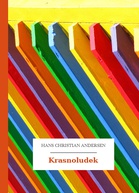 Hans Christian AndersenTytułowy bohater baśni J. Ch. Andersena, Krasnoludek, jest dobrym duchem domu, w którym mieszka bogaty kupiec  i ubogi student. W utworze zostaje poruszony problem tego, czym jest poezja                   i kto może ją zrozumieć.Krasnoludek pyta o zdanie drewnianej beczki i kilku innych przedmiotów, ale dopiero gdy widzi studenta przeżywającego poezję całym sercem, odnajduje jej piękno. Staje jednak przed pytaniem — czy jeden ubogi człowiek może mieć słuszność w przeciwieństwie do bogatego oraz tych, którzy mają poparcie wielu?Hans Christian Andersen to duński autor żyjący w latach 1805–1875, jeden                             z najpopularniejszych baśniopisarzy. Pisał również powieści, opowiadania, sztuki teatralne i wiersze, ale to baśnie należą do jego najbardziej znanych utworów. Nie chciał jednak, by kojarzono je z twórczością tylko dla dzieci — kierował je do wszystkich, niezależnie od wieku.Zwierciadlana zagadka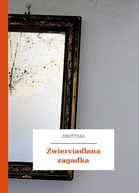 DeotymaPewna majętna kobieta otrzymuje list od zubożałego wynalazcy, proszącego                                                 o sfinansowanie badań nad wynalazkiem, który ma zrewolucjonizować naukę.Zainteresowana adresatka wraz z panią Martą, zaprzyjaźnioną działaczką dobroczynną, odwiedza mężczyznę w jego domu. Ten opowiada jej historię swojego życia. Okazuje się, że posiadł umiejętność odczytywania przeszłości odbitej w lustrze. Choć wydaje się to wspaniałe — pozwala choćby na podglądanie dam, ujrzenie zmarłych osób lub obserwowanie słynnych ludzi — przysparza wielu problemów…Zwierciadlana zagadka to jedyna powieść Deotymy, czyli Jadwigi Łuszczewskiej, utrzymana w konwencji fantastyczno-naukowej. Została wydana w „Kronice rodzinnej” w 1879 roku.Deotyma to polska pisarka drugiej połowy XIX wieku. Znana była przede wszystkim jako improwizatorka poezji i autorka słynnej powieści dla młodzieży Panienka z okienka.